FLORIDALIFESAVINGHALL of FAMENOMINATION GUIDELINES & PROCEDURES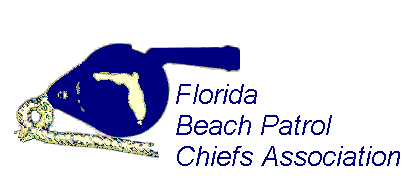 PREFACE     The Florida Lifesaving Hall of Fame (FLHOF) has been made possible through the generous donation of James “MAC” McCarthy.      James McCarthy was a career lifesaver in the State of Florida. Through his dedication to the profession of lifesaving in Florida, surf lifeguards are recognized for their professionalism in the aquatic environment.      In concert with the Florida Beach Patrol Chiefs Association and the International Swimming Hall of Fame, the Florida Lifesaving Hall of Fame seeks to recognize and honor excellence in surf lifesaving in the State of Florida.LIFESAVING in FLORIDA     As early as the 1700s in America, men guarding the shorelines sent small, shallow boats called dories to save shipwrecked people yelling for help. These men gradually developed to become the United States Lifesaving Service.     As recreational swimming (bathing) became popular in the 1800s and drowning increased, beach goers needed professional protection. According to American Red Cross data archives, by the early 1900s as many as 9000 people drowned each year in the United State alone. Members of the U.S. Lifesaving Service guarded and saved the lives of children and families swimming in the ocean. These men patrolling the beach with watchful eyes were called – Lifeguards.     Florida, with its expansive coastline from the East coast to the Gulf coast, offered a challenge to protect those that lived and visited our beautiful beaches. Lifeguards began patrolling the beaches from St. Augustine to Miami to the Panhandle to reduce the incidences of drowning. As the state became more popular and the population increased, lifeguard faced the challenges of keeping up with the pace.    Through physical prowess, improved equipment and enhanced medical training Florida lifeguards have become the best in the United States. From these ranks have risen outstanding and dedicated men & women lifeguards that have proven a credit to the lifesaving efforts across the State of Florida. It is through their efforts that countless lives have been saved!CANDIDATE ELIGIBILITYA candidate will have completed twenty-five (25) years of service as a professional surf lifeguard and/or lifeguard administrator in the State of Florida. A summer season will constitute one (1) year of eligibility.Each candidate must have demonstrated exemplary, positive and productive contributions to their agency as a lifeguard employee.Each candidate will have demonstrated significant contributions in the furtherance of surf lifesaving in the State of Florida.SELECTION CRITERIAThe criteria outlined are based on the application to surf lifesaving in the State of Florida:Distinguished performancesContribution to the surf lifesaving professionSkills/Ability/Work EthicLeadershipAwards  receivedPublic RelationsCertificationsVolunteerismCommunity ServicePublic EducationCompetition AwardsEducational backgroundProfessional Organization membershipsCandidate’s application must meet 75% (10 of 13) of the criteria presented for consideration into the Florida Lifesaving Hall of Fame PROCEDUREThe following are procedural steps that are required for application of candidate’s application process:Applications shall be submitted confidentially to the Florida Beach Patrol Chiefs Association (FBPCA) President on/or by the September meeting. There is no limit to the number of applications that can be submitted. An application packet can be obtained from any member of the FBPCA. Applications will be limited to no more than five (5) pages.Family members may not submit applications.A committee of the seven (7) FBPCA members, in good standing, will review the applicants. Up to ten (10) nominees will be selected for consideration each year. The top five (5) nominees’ will be voted on for induction.The Committee will be chaired by the FBPCA current President (1).The Regional Vice Presidents (5) and Advisor (1) will consist of the remaining voting members. In the event of a vacancy, the Secretary will be the 1st alternate and the Treasurer will be the 2nd alternate for voting purposes.The 10 nominee submissions will be distributed electronically to all members of the FBPCA for review before the October meeting.The 10 nominee sponsors may address the FBPCA at the October meetingEach FBPCA member will vote for a maximum five (5) nominees by the November meeting. Those individuals receiving the top 5 votes will be the on the final ballot for the December meeting.The full FBPCA membership must vote on the five (5) nominees at the December meeting. A nominee must receive 75% of the member’s votes for induction. From 1 to 5 nominees may be chosen for induction to the FLHOF for any calendar year.One (1) vote per paid FBPCA agency Member Director will be permitted. No associate members can vote. No proxy votes will be accepted.Electronic voting, via email, will be permitted. Votes must be received by the president before the December meeting.Upon approval of a nominee, the induction will be for the next calendar yearFormal recognition will be made at the following year’s annual lifesaving awards banquet.The ISHOF will establish the formal setting for the individual recognition for the FLHOF inductees.